PENDIDIKAN KARAKTER DALAM PERSFEKTIF ISLAM( Study Pustaka )SKRIPSIDiajukan Kepada Jurusan Pendidikan Agama Islam.           Sebagai Salah Satu Syarat Untuk Memperoleh Gelar Sarjana Pendidikan Agama Islam (S.Pd)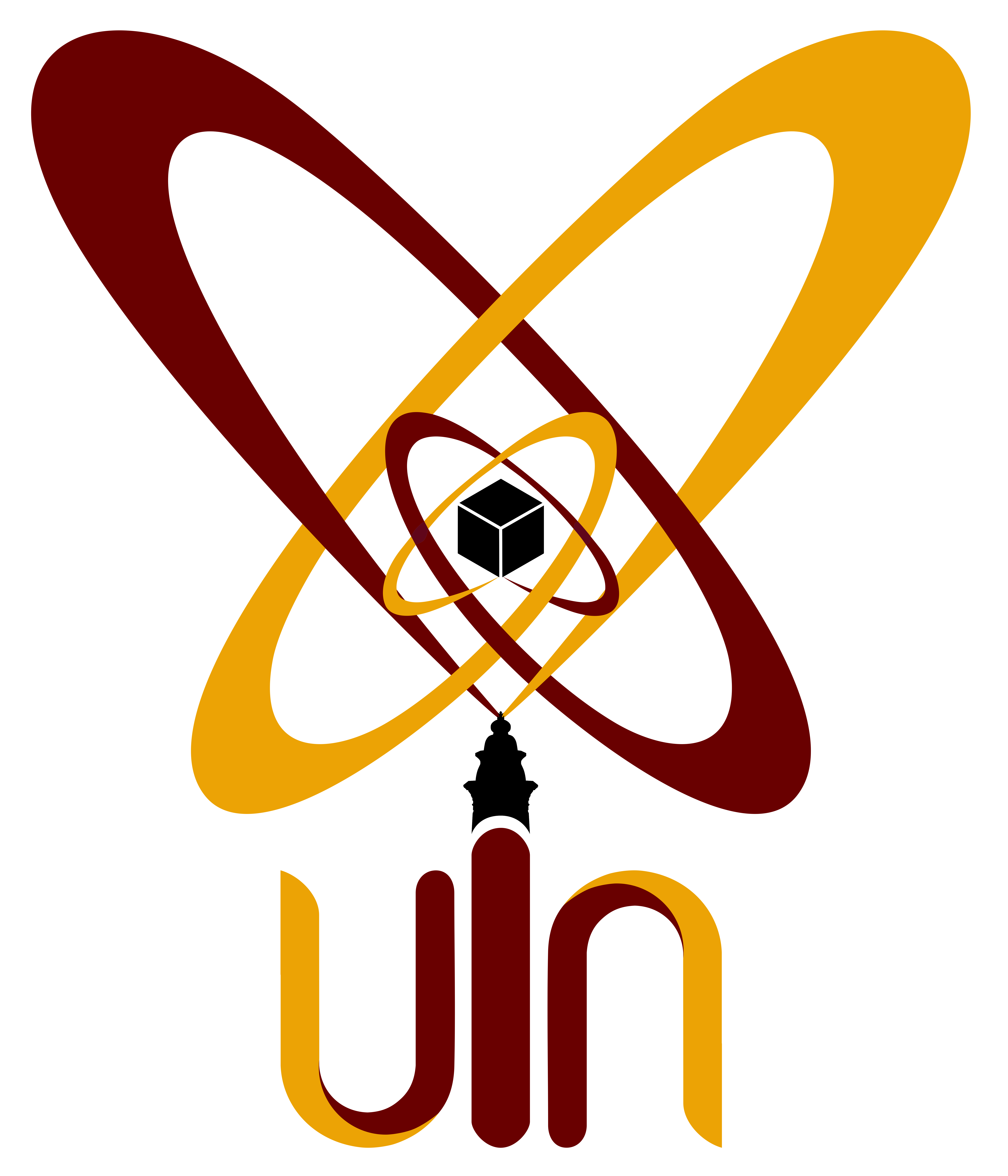 Disusun Oleh:Wafiroh132101596FAKULTAS TARBIYAH DAN KEGURUANUNIVERSITAS ISLAM NEGERISULTAN MAULANA HASANUDDIN BANTENTAHUN AKADEMIK 2017 M / 1439 HPERNYATAAN KEASLIAN SKRIPSIDengan ini menyatakan bahwa Skripsi yang saya tulis sebagai salah satu syarat untuk memperoleh gelar Sarjana Pendidikan (S.Pd) dan di ajukan pada Jurusan Pendidikan Agama Islam. Tarbiyah dan Keguruan Universitas Islam Negeri Sultan Maulana Hasanuddin Banten ini sepenuhnya asli merupakan hasil karya tulis ilmiah saya pribadi.	Adapun tulisan maupun pendapat orang lain yang terdapat dalam skripsi ini telah saya sebutkan kutipanya secara jelas sesuai dengan etika keilmuan yang berlaku di bidang penulisan karya ilmiah.	Apabila di kemudian hari terbukti bahwa sebagian atau seluruh isi skripsi ini merupakan hasil perbuatan plagiarisme atau menyontek karya tulis orang lain, saya bersedia untuk menerima sanksi berupa pencabutan gelar kesarjana yang saya terima ataupun sanksi akademik lain sesuai dengan peraturan yang berlaku.Serang, 15 November 2017				   WAFIROH			    NIM 132101596ABSTRAKWafiroh, 132101596, dengan Judul : Pendidikan Karakter dalam Perspektif Islam. (Study Pustaka).Tujuan penelitian ini adalah : 1) Untuk mengetahui bagaimana mengkaji tentang Konsep Pendidikan Karakter. 2) Untuk mengatahui penanaman Nilai-nilai Pendidikan Karakter dalam Islam. Latar belakang Penelitian ini adalah Pentingnya Pendidikan karakter, karena Pendidikan Karakter sangat menentukan terhadap pembentukan watak, kepribadian, karakter dan budi pekerti. Oleh karenanya fenomena kejahatan, penggunaan narkoba, baik oleh warga masyarakat maupun anak didik, maka Pendidikan di anggap yang paling bertanggung jawab. Terjadinya berbagai penyelawangan dan kejahatan tersebut menandakan rendahnya akhlak, budi pekerti dan karakter bangsa. Menyadari hal itu pemerintah melalui Kemdiknas salah satunya adalah model pendidikan karakter untuk meningkatkan karakter dan budi pekerti warga bangsa, ini bukan sebelumnya tidak ada pendidikan karakter namun pemerintah lebih menekankan karakter secara tersista. Metode yang di Gunakan adalah Metode Deskriptif dengan Studi kepustakaan (Library Reseach), seluruh data yang di analisa (contect ora document analisis). Yang bertujuan utamanya adalah mengembangkan Aspek teoritis maupun aspek manfaat praktis yang bersumber dari Al-Qur’an dan As-Sunnah. Hasil dari penelitian ini adalah bahwa pendidikan Karakter dalam Islam bertujuan untuk meningkatkan mutu proses dan hasil Pendidikan yang mengarah kepada pembentukan karakter dan Akhlak mulia. Nilai-nilai Pendidikan Karakter dalam Islam bahwa membangun masyarakat hingga menjadi Manusia yang berkarakter Mulia,  dan terdapat beberapa cara untuk menumbuhkan yang terdapat dalam membentuk manusia yang berkualitas di mana pun dan kapan pun, di antaranya Nilai-nilai karakter, Empati, Hati Nurani, Kontrol diri, Rasa Hormat, kebaikan hati, toleransi, dan keadilan.Kata kunci : Pendidikan, Karakter, dalam Perspektif IslamNomor      :                                                                    Kepada Yth. Dekan Fakultas Tarbiyah dan KeguruanDi SerangLampiran  : SkripsiPerihal      : Usulan Ujian skripsia.n.Wafiroh: NIM ; 132101596Assalamu’alaikum Wr.Wb.	Di Permaklumkan Dengan Hormat, bahwa setelah membaca dan menganalisis serta mengadakan koreksi seperlunya, kami berpendapat bahwa skripsi saudari Wafiroh, NIM :132101596 yang berjudul Pendidikan Karakter dalam Perspektif Islam, telah dapat di ajukan sebagai salah satu syarat untuk melengkapi Ujian Munaqosah pada Fakultas Tarbiyah dan Keguruan Jurusan Pendidikan Agama Islam Universitas Agama Islam Negeri Sultan Maulana Hasanuddin Banten.	Demikian atas segala perhatian bapak kami ucapkan terima kasih.Wassalamu’alaikum Wr, Wb.Pembimbing I, 	 			 Pembimbing II,Dr. Darwyan Syah, Ph.D.	                       Drs. H. Rd. Hidayatullah, M. M.Pd.NIP  196000 222 1992 031002	  	NIP  19551111 198403 1 002PENDIDIKAN KARAKTER DALAM PERSPEKTIF ISLAM(Studi  Pustaka)Oleh :WAFIROHNIM : 132101596Menyetujui,	Pembimbing I,			       		Pembimbing II, Dr.Darwyan Syah. Ph.D	                  	Drs. H. Rd. Hidayatullah, M.M.Pd.NIP  196000 222 1992 031002		  NIP  19551111 198403 1 002Mengetahui,	      Dekan						Ketua Fakultas Tarbiyah dan Keguruan		Jurusan Pendidikan Agama IslamDr. H. Subhan, M.Ed.			  Drs. H. Saefudin Zuhri, M.PdNIP 19680910 200003 1001			   NIP  19610325 199303 1 002PENGESAHANSkripsi a.n. Wafiroh, NIM : 132101596 yang  berjudul  : Pendidikan Karakter Dalam Perspektif Islam, Telah diujikan dalam Sidang Munaqosyah Universitas Islam Negeri “Sultan Maulana Hasanuddin Banten”, pada tanggal 15 November 2017, Skripsi ini telah diterima sebagai salah satu Syarat untuk memperoleh Gelar Sarjana Program Strata Satu (SI) pada Fakultas Tarbiyah dan Keguruan Jurusan Pendidikan Agama Islam. Universitas Negeri Sultan Maulana Hasanuddin Banten.Serang, 15 November 2017Sidang Munaqosyah,Ketua Merangkap Anggota	                                  Sekretaris merangkap AnggotaDr. H. Subhan, M.Ed.				    Imas Masto’ah M.Pd.                NIP 19680910 200003 1001		Anggota, 	       NIP  Penguji I,			       		        Penguji II, Dr. H. M.A. Djazimi, M,Pd	                   	 Drs. H. Saefudin Zuhri, M.Pd.NIP  19530410 198203 1 004		             NIP  19610325 199303 1 002	Pembimbing I,			       		Pembimbing II, Dr.Darwyan Syah. Ph.D	                    Drs. H. Rd. Hidayatullah, M.M.Pd. NIP  196000 222 1992 031002	        NIP  19551111 198403 1 002PERSEMBAHANPenulis persembahkan skripsi ini sepenuhnya kepada yang paling utama Allah SWT, yang telah memberikan anugrah keindahan yang tak terhingga,kepada Ayahanda H.Hasanudin S.Pd.I dan Ibunda tercinta Hj.Rohilah yang tak henti-hentinya mendidik & membimbing penulis,Serta kakak ku tersayang Makiyah, Humaidah, M.Fiqrul Islam S.Kom dan Khairunnisa S.Pd.I yang selalu memberikan motivasi sehingga penulis dapat menyelesaikan Skripsi ini.MOTTO                   ) سورة الاحزاب : 33 :21)Artinya : Sesungguhnya telah ada pada (diri) Rasulullah itu suri teladan yang baik bagimu (yaitu) bagi orang yang mengharap (rahmat) Allah dan (kedatangan) hari kiamat dan Dia banyak menyebut Allah.(QS.Al-Ahzab : (33) 21)RIWAYAT HIDUP	Penulis di lahirkan di Tangerang, Pada Tanggal 13 April 1995, Tepatnya di KP.Benyawakan,  Desa. Kelebet Kec.Kemiri KAB.Tangerang-Banten. Orang tua Penulis Bapak H.Hasanudin S.Pd.I dan Ibunda Tercinta Hj.Rohilah memberi Nama Penulis “Wafiroh”	Pendidikan Formal yang di tempuh penulis adalah sebagai berikut ; SDN Kelebet II Lulus tahun 2007, MTs Al-Amin Sumur Bandung Jayanti 2010, MAS Raudhatut Thullab Tangerang 2013, dan pada tahun 2013 masuk Perguruan tinggi Universitas Islam Negeri Sultan Maulana Hasanuddin Banten., Pada Fakultas Tarbiyah dan Keguruan Jurusan Pendidikan Agama Islam.	Selama berada di Kampus UIN SMH Banten Penulis mengikuti Organisasi UPTQ (Unit Pengembangan Tilawatil Qur’an), Penulis Aktif dalam bidang Kesenian seperti Marawis, Qosidah, MSQ dan Tilawah.	Dan pada tahun 2017 Wisuda di Kampus Tercinta Universitas Islam Negeri Sultan Maualana Hasanuddin Banten.KATA PENGANTARBismillahirrahmaanirrahim	Segala puji hanya bagi Allah SWT, yang telah memberikan taufik, hidayah, serta inayahnya, sehingga skripsi ini dapat di selesaikan tepat pada waktunya. Shalawat beserta salam semoga tercurahkan kepada Rasulallah SAW, keluarga, para sahabat serta para pengikutnya yang setia hingga Akhir zaman.Berkat rahmat dan hidayah-Nya. Alhamdulillah penulis dapat menyelesaikan Skripsi yang berjudul: Pendidikan Karakter Dalam Perspektif Islam, guna memenuhi persyaratan Ujian memperoleh Gelar Sarjana Pendidikan pada Jurusan Pendidikan Agama Islam di Fakultas Tarbiyah Dan Keguruan UIN “Sultan Maulana Hasanuddin” Banten.Penulis menyadari sepenuhnya bahwa Skripsi ini masih jauh dari kesempurnaan, karena keterbatasan ilmu pengetahuan yang penulis miliki. Namun berkat usaha yang penulis lakukan serta dorongan dari semua pihak, sehingga dapat menyelesaikan Skripsi ini.	Atas tersusunnya Skripsi ini tidak lupa penulis haturkan terima kasih yang tak terhingga kepada yang Terhormat :Bapak Prof. Dr. H. Fauzul Iman, M.A., Rektor UIN Sultan Maulana Hasanuddin Banten.Bapak Dr. H. Subhan, M.Ed., Dekan Fakultas Tarbiyah dan Keguruan UIN SMH Banten.Bapak Drs. H.Saefudin Zuhri, M.Pd, Jurusan Pendidikan Agama Islam Fakultas Tarbiyah dan Keguruan UIN SMH Banten.Bapak Dr. Darwyan Syah, Ph.D. Sebagai Pembimbing I, dan bapak Drs. H. Rd. Hidayatullah M. M.Pd.  Dosen pembimbing II yang Selalu Sabar memberikan masukan, Nasehat, dan arahan serta meluangkan waktunya untuk membimbing sehingga Skripsi ini dapat terselesaikan.Bapak dan Ibu Dosen UIN Sultan Maulana Hasanuddin Banten, terutama yang telah mengajar dan mendidik Penulis selama Kuliah di UIN SMH Banten.Keluarga Penulis, kedua orang tua tercinta, Ayahanda H.Hasanudin S.Pd.I dan Ibunda Hj.Rohilah, Terimakasih telah Mendoakan penulis pagi, siang dan malam, memberikan Restu dan tak bosan-bosan mengingatkan Penulis untuk menyelesaikan Skripsi. Terimakasih juga untuk kakak-kakak ku Humaidah, Makiyah, Nina, Khairunnisa Rahmatika S.Pd.I dan M.Fiqrul Islami S.Kom, yang juga mendoakan Penulis. Tiada yang dapat penulis berikan kecuali Rasa hormat, terima kasih, dan cinta yang sedalam-dalamnya dan hanya Allah SWT saja kiranya yang dapat membalasnya dan semoga Keluarga senantiasa dalam lindungan Allah SWT, Amin.Teman-teman PAI B 2013, Terimakasih telah membuat hidupku menjadi berwarna selama 4 tahun ini.Serang, 30 Oktober 2017					Penulis